MAHKAMAH AGUNG REPUBLIK INDONESIA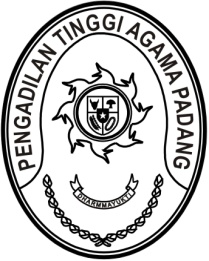 DIREKTORAT JENDERAL BADAN PERADILAN AGAMAPENGADILAN TINGGI AGAMA PADANGJalan By Pass KM 24, Batipuh Panjang, Koto TangahKota Padang, Sumatera Barat 25171 www.pta-padang.go.id, admin@pta-padang.go.idNomor	: /KPTA.W3-A/KP4.1.3/X/2023	Padang, 11 Oktober 2023Sifat	: TerbatasLampiran	: -Hal	: Panggilan PelantikanYth. Ketua Pengadilan Agama Solok Kelas IIAssalamu’alaikum Wr. Wb.Berdasarkan Surat Keputusan Ketua Mahkamah Agung RI Nomor 76/KMA/SK/.KP4/1/3/X/2023 tanggal 2	Oktober 2023 tentang Pengangkatan/ Pemindahan/Penugasan Jabatan Kepaniteraan/Kejurusitaan di Lingkungan Peradilan Agama a.n. Drs. Nurfadhil dari jabatan Panitera Tingkat Pertama Pengadilan Agama Solok Kelas II, menjadi Panitera Pengganti Pengadilan Tinggi Agama Padang ditugaskan sebagai Panitera Pengganti pada Pengadilan Agama Muara Labuh Kelas II, dengan ini kami minta bantuan Saudara agar menugaskan yang bersangkutan beserta istri untuk mengikuti acara Pelantikan yang Insya Allah akan dilaksanakanpada hari, tanggal	: Selasa/ 17 Oktober 2023	waktu		: 09.00 WIB s.d. selesai 	tempat		: Command Center Pengadilan Tinggi Agama Padang			 Jalan By Pass KM 24, Koto Tangah, Kota Padang	pakaian		: Pakaian Sipil Lengkap (PSL) dan memakai peci hitam;	pakaian istri		: Seragam Dharmayukti Karini Lurik NusantaraGladi resik dilaksanakan pada hari Selasa tanggal 17 Oktober 2023 pukul 08.00 WIB. Demikian disampaikan dan terima kasih.							Ketua 							PelmizarTembusan:1. Yth. Pelaksana Tugas Sekretaris Mahkamah Agung RI;2. Yth. Pelaksana Tugas Kepala Biro Kepegawaian Mahkamah Agung RI;3. Yth. Ketua Pengadilan Agama Solok Kelas II;4. Yth. Sdr. Drs. Nurfadhil.MAHKAMAH AGUNG REPUBLIK INDONESIADIREKTORAT JENDERAL BADAN PERADILAN AGAMAPENGADILAN TINGGI AGAMA PADANGJalan By Pass KM 24, Batipuh Panjang, Koto TangahKota Padang, Sumatera Barat 25171 www.pta-padang.go.id, admin@pta-padang.go.idNomor	: /KPTA.W3-A/KP4.1.3/X/2023	Padang, 11 Oktober 2023Sifat	: TerbatasLampiran	: -Hal	: Panggilan PelantikanYth. Ketua Pengadilan Agama Batusangkar Kelas IBAssalamu’alaikum Wr. Wb.Berdasarkan Surat Keputusan Ketua Mahkamah Agung RI Nomor 83/KMA/SK/.KP4/1/3/X/2023 tanggal 2 Oktober 2023 tentang Pengangkatan/ Pemindahan/Penugasan Jabatan Kepaniteraan/Kejurusitaan di Lingkungan Peradilan Agama a.n. Dra. Emilia dari jabatan Panitera Muda Gugatan Pengadilan Agama Batusangkar Kelas IB, menjadi Panitera Pengganti Pengadilan Tinggi Agama Padang ditugaskan sebagai Panitera Pengganti pada Pengadilan Agama Batusangkar Kelas IB, dengan ini kami minta bantuan Saudara agar menugaskan yang bersangkutan beserta suami untuk mengikuti acara Pelantikan yang Insya Allah akan dilaksanakanpada hari, tanggal	: Selasa/ 17 Oktober 2023	waktu		: 09.00 WIB s.d. selesai 	tempat		: Command Center Pengadilan Tinggi Agama Padang			 Jalan By Pass KM 24, Koto Tangah, Kota Padang	pakaian		: Pakaian Sipil Lengkap (PSL) dan memakai peci hitam;	pakaian suami		: BatikGladi resik dilaksanakan pada hari Selasa tanggal 17 Oktober 2023 pukul 08.00 WIB. Demikian disampaikan dan terima kasih.							Ketua 							PelmizarTembusan:1. Yth. Pelaksana Tugas Sekretaris Mahkamah Agung RI;2. Yth. Pelaksana Tugas Kepala Biro Kepegawaian Mahkamah Agung RI;3. Yth. Ketua Pengadilan Agama Batusangkar Kelas IB;4. Yth. Sdr. Dra. Emilia.MAHKAMAH AGUNG REPUBLIK INDONESIADIREKTORAT JENDERAL BADAN PERADILAN AGAMAPENGADILAN TINGGI AGAMA PADANGJalan By Pass KM 24, Batipuh Panjang, Koto TangahKota Padang, Sumatera Barat 25171 www.pta-padang.go.id, admin@pta-padang.go.idNomor	: /KPTA.W3-A/KP4.1.3/X/2023	Padang, 11 Oktober 2023Sifat	: TerbatasLampiran	: -Hal	: Panggilan PelantikanYth. Ketua Pengadilan Agama Lubuk Sikaping Kelas IIAssalamu’alaikum Wr. Wb.Berdasarkan Surat Keputusan Ketua Mahkamah Agung RI Nomor 91/KMA/SK/.KP4/1/3/X/2023 tanggal 2 	Oktober 2023 tentang Pengangkatan/ Pemindahan/Penugasan Jabatan Kepaniteraan/Kejurusitaan di Lingkungan Peradilan Agama a.n. Bustami, S.H., M.A. dari jabatan Panitera Tingkat Pertama Pengadilan Agama Lubuk Sikaping Kelas II, menjadi Panitera Pengganti Pengadilan Tinggi Agama Padang ditugaskan sebagai Panitera Pengganti pada Pengadilan Agama Talu Kelas II, dengan ini kami minta bantuan Saudara agar menugaskan yang bersangkutan beserta istri untuk mengikuti acara Pelantikan yang Insya Allah akan dilaksanakanpada hari, tanggal	: Selasa/ 17 Oktober 2023	waktu		: 09.00 WIB s.d. selesai 	tempat		: Command Center Pengadilan Tinggi Agama Padang			 Jalan By Pass KM 24, Koto Tangah, Kota Padang	pakaian		: Pakaian Sipil Lengkap (PSL) dan memakai peci hitam;	pakaian istri		: Seragam Dharmayukti Karini Lurik NusantaraGladi resik dilaksanakan pada hari Selasa tanggal 17 Oktober 2023 pukul 08.00 WIB. Demikian disampaikan dan terima kasih.							Ketua 							PelmizarTembusan:1. Yth. Pelaksana Tugas Sekretaris Mahkamah Agung RI;2. Yth. Pelaksana Tugas Kepala Biro Kepegawaian Mahkamah Agung RI;3. Yth. Ketua Pengadilan Agama Lubuk Sikaping Kelas II;4. Yth. Sdr. Bustami, S.H., M.A.